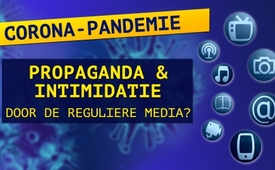 Coronapandemie: Voorbeeld van propaganda en intimidatie van het volk door de reguliere media?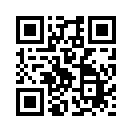 Zou de Coronapandemie een typisch voorbeeld kunnen zijn van propaganda en intimidatie van het volk door de belangrijkste media? Kritische stemmen over de drastische maatregelen werden voor een groot stuk verzwegen. Het tijdschrift Blauer Bote heeft meer dan 75 deskundige stemmen uit de hele wereld verzameld. U kunt een kleine selectie zien in deze uitzending.De door de WHO afgekondigde coronaviruspandemie beïnvloedt het leven van mensen over de hele wereld. Er zijn uitgangsbeperkingen, winkels moesten worden gesloten: Kleuterscholen, zoals bv. die achter mij, zijn gesloten. De economie is in vrije val, dus er wordt een wereldwijde recessie verwacht. Zijn de genomen maatregelen desondanks gerechtvaardigd omdat mensenlevens voorrang moeten krijgen op economische belangen? Of is de coronapandemie een typisch voorbeeld van propaganda en intimidatie van het volk door de belangrijkste media, aangezien wereldwijd kritische standpunten van deskundigen over de maatregelen worden verzwegen?
Vorm uw eigen mening hierover. 
Het tijdschrift Blauer Bote heeft meer dan 75 deskundige standpunten over het coronavirus uit de hele wereld verzameld. Klagemauer TV publiceert slechts een kleine selectie ervan. U kunt de volledige collectie van deskundige meningen vinden onder de volgende link:
 http://blauerbote.com/2020/04/13/75-expertenstimmen-zu-corona/)

Professor Dr. Klaus Püschel, forensisch arts en hoofd van de afdeling forensische geneeskunde van Hamburg.
 “Dit virus beïnvloedt ons leven op een totaal overdreven manier. Dit staat niet in verhouding tot het gevaar van het virus. En de astronomische economische schade, die nu wordt veroorzaakt, staat niet in verhouding tot het gevaar dat het virus met zich meebrengt. Ik ben ervan overtuigd dat de corona sterfte niet eens een piek zal vormen in het jaarlijkse sterftecijfer...” […] Tot nu toe is in Hamburg geen enkel persoon, die geen onderliggende aandoening had, aan het virus gestorven. [...] Er is geen reden voor doodsangst in verband met de verspreiding van de ziekte hier in de regio Hamburg, zei hij. 

Professor Dr. Martin Haditsch, specialist in microbiologie, virologie en epidemiologie van infectieziekten, Oostenrijk.
“Na een lange periode van bezinning richt ik me tot de overgebleven rationele mensen. En ondanks mogelijke vijandigheid, shitstorms of stigmatisering wil ik me het recht niet laten ontnemen om kritische vragen te stellen bij de commentaren  van journalisten, zogenaamde deskundigen, en de beslissingen van politieke leiders. [...] Het percentage ernstige gevallen en sterftecijfers wordt met een factor 10 overschat [...] Wie de huidige aanpak abusievelijk als adequaat beschouwt, moet dit bij ons elk jaar opnieuw, wanneer de jaarlijkse griepgegevens beschikbaar zijn, met dezelfde consequenties tijdens het griepseizoen, eisen”.  

Professor Dr. Eran Bendavid en Professor Dr. Jay Bhattacharya, hoogleraren geneeskunde aan de Stanford University, USA.
“De angst voor Covid-19 is gebaseerd op het hoge geschatte sterftecijfer - volgens de Wereldgezondheidsorganisatie en andere organisaties zijn 2 tot 4% van de mensen met bevestigde Covid-19 overleden. [...] Wij zijn van mening dat deze inschatting uiterst verkeerd is. [...] Als het aantal feitelijke besmettingen veel hoger is dan het aantal ziektegevallen - orden van grootte hoger - dan is het feitelijke sterftecijfer ook veel lager. Dit is niet alleen aannemelijk, maar van wat we tot nu toe weten, is het ook waarschijnlijk."

Professor Dr. John Oxford van Queen Mary University Londen, Groot-Brittannië, wereldautoriteit op het gebied van virologie en influenza.
“Persoonlijk zou ik zeggen dat het beste advies is om minder tijd te besteden aan het kijken naar tv-nieuws, dat sensationeel is en niet erg goed. Persoonlijk vind ik deze Covid-uitbraak een ernstige wintergriepepidemie. In dit geval waren er vorig jaar 8 000 sterfgevallen in de risicogroepen, dat wil zeggen meer dan 65 procent van de mensen hadden hartziekten en dergelijke. Ik geloof niet dat de huidige covid dat aantal zal overschrijden. We hebben last van een media-epidemie!”

Professor Dr. Gerd Bosbach, professor emeritus in de statistiek, wiskunde en empirisch economisch en sociaal onderzoek en co-auteur van het bekende boek “Liegen met getallen”
 “Ten eerste: Met de verdrievoudiging van de tests was er ook iets meer dan een verdrievoudiging van het aantal mensen dat positief testte. Deze verdrievoudiging werd aan de burgers voorgesteld als een verdrievoudiging van het aantal geïnfecteerden. [...] Ingrijpende beslissingen vereisen een betrouwbare basis. Precies dat is tot nu toe verwaarloosd. De herhaalde vergelijking van het aantal positief geteste personen met het aantal geïnfecteerde personen vertroebelt het beeld, evenals de telmethode voor coronadoden. ...] De maatstaf van de overheid om te bepalen wanneer een vermindering van de maatregelen nodig is, is gebaseerd op een fictief aantal besmette personen, wat niets met de werkelijkheid te maken heeft.”

Professor Dr. Jochen A. Werner, medisch directeur en voorzitter van de Raad van het Universitair Medisch Centrum Essen.
 “Coronavirussen zijn ons bekend uit het verleden [...] Maar de gegevens suggereren dat deze ziekte minder gevaarlijk is dan influenza. In het geval van influenza kunnen we ons allemaal herinneren hoe een ernstige uitbraak plaatsvond in 2017. Uiteindelijk zijn er 27.000 doden gevallen in Duitsland en velen schijnen die 27.000 doden verdrongen te hebben. (...) Het kan niet dat we ons  alleen maar bekommeren om corona en dat ergens anders het gevaar bestaat dat er bijvoorbeeld andere epidemieën uitbreken.”

Dr. David Katz, Yale University, Amerika, oprichter van het Yale University Prevention Research Center.
“Is onze strijd tegen het coronavirus erger dan de ziekte? Mogelijke toepassing van een 'kudde-immuniteit' aanpak. Uit gegevens van Zuid-Korea [...] blijkt dat 99 procent van de actieve gevallen in de algemene bevolking ‘mild’ verlopen en geen specifieke medische behandeling vereisen. [...] De sterfgevallen zijn vooral te vinden bij ouderen, mensen met ernstige chronische ziekten zoals diabetes en hartziekten, eveneens bij  mensen in beide groepen. Dit geldt niet voor besmettelijke gesels zoals de griep. De griep treft ouderen en chronisch zieken eveneens hard, maar doodt ook kinderen". 

Professor Dr. Peter C. Gøtzsche, medisch onderzoeker en professor aan de Universiteit van Kopenhagen.
“Corona: Een massale paniekepidemie. [...] De WHO schat dat één griepseizoen ongeveer 500.000 mensen doodt, ongeveer 50 keer meer dan het aantal dat tot nu toe gestorven is tijdens de meer dan drie maanden durende coronavirusepidemie. ...] Zulke draconische maatregelen zijn tijdens de grieppandemie van 2009 niet genomen, en ze kunnen natuurlijk niet elke winter, die het hele jaar door duurt, worden toegepast, omdat het altijd ergens winter is. We kunnen niet de hele wereld voortdurend afsluiten.”

Professor Dr. Michael Meyen, hoogleraar communicatiewetenschap aan de LMU in München.
“Een journalistiek die officiële bekendmakingen alleen nog kritiekloos napraat , is ten dode opgeschreven. [...] Het lezen van kranten gaat op dit moment snel. Twee minuten, zoals in de DDR. Eén keer bladeren en je weet dat de mening van de overheid niet is veranderd en ook de logica van de media niet. Eigenlijk heb ik hier al alles over gezegd. Vorige week schreef ik over hoe journalistiek en politiek elkaar wederzijds hebben opgeblazen met de morele eis van oplettendheid en daardoor een realiteit is ontstaan die men nu niet eens op straat met z’n drieën kan bespreken. Dit is de dood van de publieke opinie die online niet kan worden gerevitaliseerd.”

Jonathan Sumption, voormalig rechter van het Brits Hooggerechtshof.
“Het is in de regel zo, dat mensen bereid zijn hun vrijheid op te geven om zich te beschermen tegen een bedreiging van buitenaf. En de dreiging is meestal een echte dreiging, die echter meestal overdreven is. Ik ben bang dat we dat nu zien. [...] En iedereen die de geschiedenis heeft bestudeerd zal hier de klassieke symptomen van collectieve hysterie herkennen. Hysterie is besmettelijk... of is het middel misschien erger dan de ziekte?”.

Professor Dr. Joel Kettner, Universiteit van Manitoba, Canada.
“Om te beginnen wil ik zeggen dat ik in 30 jaar openbare gezondheidsgeneeskunde nog nooit zoiets heb gezien, zelfs bij benadering niet. Ik heb het niet over de pandemie, want ik heb er 30 gezien, één per jaar. Het heet griep. En andere ademhalingsvirussen, we weten niet altijd wat ze zijn. Maar ik heb deze reactie nog nooit gezien en ik probeer te begrijpen waarom. [...] Er wordt druk uitgeoefend op de artsen en ambtenaren van de openbare gezondheidszorg. En deze druk komt van verschillende kanten. De eerste plaats waar het vandaan kwam was de directeur-generaal van de Wereldgezondheidsorganisatie (WHO) toen hij zei: “Dit is een ernstige bedreiging en staatsvijand nummer één”, ik heb nog nooit een directeur-generaal van de WHO zulke uitdrukkingen horen gebruiken.”door ch.Bronnen:http://blauerbote.com/2020/04/13/75-expertenstimmen-zu-corona/
1. https://www.mopo.de/hamburg/rechtsmediziner--ohne-vorerkrankung-ist-in-hamburg-an-covid-19-noch-keiner-gestorben--36508928
2. https://www.youtube.com/watch?v=PtzHH8DhgZM&feature=emb_title
3. https://www.wsj.com/articles/is-the-coronavirus-as-deadly-as-they-say-11585088464
4. https://novuscomms.com/2020/03/31/a-view-from-the-hvivo-open-orphan-orph-laboratory-professor-john-oxford/
5. https://www.nachdenkseiten.de/?p=59903
6. https://www.youtube.com/watch?v=DFg5rcNNGNo
7. https://www.nytimes.com/2020/03/20/opinion/coronavirus-pandemic-social-distancing.html
8. https://www.deadlymedicines.dk/corona-an-epidemic-of-mass-panic/
9. https://www.rubikon.news/artikel/kniefall-vor-der-macht
10. https://www.spectator.co.uk/article/former-supreme-court-justice-this-is-what-a-police-state-is-like-
11. https://off-guardian.org/2020/03/17/listen-cbc-radio-cuts-off-expert-when-he-questions-covid19-narrative/Dit zou u ook kunnen interesseren:#Coronavirus-nl - coronavirus-nl - www.kla.tv/Coronavirus-nl

#WHO - www.kla.tv/WHO-nl

#Gezondheid - www.kla.tv/Gezondheid-nl

#Financien - Financiën - www.kla.tv/Financien

#Media - www.kla.tv/Media-nlKla.TV – Het andere nieuws ... vrij – onafhankelijk – ongecensureerd ...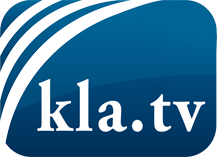 wat de media niet zouden moeten verzwijgen ...zelden gehoord van het volk, voor het volk ...nieuwsupdate elke 3 dagen vanaf 19:45 uur op www.kla.tv/nlHet is de moeite waard om het bij te houden!Gratis abonnement nieuwsbrief 2-wekelijks per E-Mail
verkrijgt u op: www.kla.tv/abo-nlKennisgeving:Tegenstemmen worden helaas steeds weer gecensureerd en onderdrukt. Zolang wij niet volgens de belangen en ideologieën van de kartelmedia journalistiek bedrijven, moeten wij er elk moment op bedacht zijn, dat er voorwendselen zullen worden gezocht om Kla.TV te blokkeren of te benadelen.Verbindt u daarom vandaag nog internetonafhankelijk met het netwerk!
Klickt u hier: www.kla.tv/vernetzung&lang=nlLicence:    Creative Commons-Licentie met naamgeving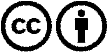 Verspreiding en herbewerking is met naamgeving gewenst! Het materiaal mag echter niet uit de context gehaald gepresenteerd worden.
Met openbaar geld (GEZ, ...) gefinancierde instituties is het gebruik hiervan zonder overleg verboden.Schendingen kunnen strafrechtelijk vervolgd worden.